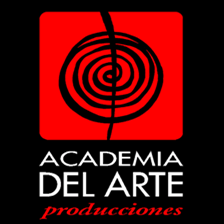 Estimadas madres y padres:Durante el mes de mayo se podrá realizar la reserva de plazas para el próximo curso, para ello será necesario entregar la hoja de inscripción en archivo adjunto debidamente cumplimentada y se pasara el cobro de la matricula (10€) durante el mes de junio,Podéis mandar la solicitud rellena al siguiente e-mail o de manera presencial a la recogida de la actividad durante este mes de mayo:extraescolaresada@gmail.comTeléfono: 686 73 51 30Las clases que se van a ofertar para este curso son guitarra para alumnos de primaria (lunes y miércoles) y música y movimiento  para alumnos de infantil (lunes y miércoles o viernes), ambas de 16:00 a 17:00h, todo sujeto a la formación de grupos con un mínimo de alumnos interesados en dichas actividades, los precios se mantienen igual que este curso.Aquellos alumnos que no realicen la reserva de plaza, tendrán que realizar la inscripción como alumno nuevo en el mes de septiembre.Saludos,Academia del Arte